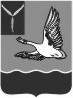 АДМИНИСТРАЦИЯ ПОДЛЕСНОВСКОГО МУНИЦИПАЛЬНОГО ОБРАЗОВАНИЯМАРКСОВСКОГО МУНИЦИПАЛЬНОГО РАЙОНАСАРАТОВСКОЙ ОБЛАСТИПОСТАНОВЛЕНИЕ от 01.03.2019 № 24О внесении изменений в постановление администрации Подлесновского муниципального образования №79 от 19.10.2017 г «Об утверждении муниципальной программы  «Обеспечение питьевой водой населения Подлесновского муниципального образования на 2018-2020 годы»	В соответствии с Федеральным законом РФ от 06.10.2003 N 131-ФЗ «Об общих принципах организации местного самоуправления в Российской Федерации», руководствуясь Уставом Подлесновского  муниципального образования Марксовского муниципального района Саратовской области,-ПОСТАНОВЛЯЮ:1. Утвердить муниципальную программу Подлесновского муниципального образования Марксовского муниципального района «Обеспечение питьевой водой населения Подлесновского муниципального образования на 2018-2020 годы», согласно приложения.2. Постановление вступает в силу со дня официального обнародования.3. Контроль за исполнением настоящего постановления оставляю за собой.Временно исполняющий полномочия главы Подлесновскогомуниципального образования					С.А. Кузьминова		Приложение 1 к постановлению администрации Подлесновского муниципального образования от 01.03.2019 г.№ 24       ПАСПОРТМУНИЦИПАЛЬНОЙ ПРОГРАММЫ «ОБЕСПЕЧЕНИЕ ПИТЬЕВОЙ ВОДОЙ НАСЕЛЕНИЯ ПОДЛЕСНОВСКОГО МУНИЦИПАЛЬНОГО ОБРАЗОВАНИЯ НА 2018-2020 ГОДЫ»1.   Характеристика проблемы и обоснование ее решения программно-целевым методом.	Подлесновское муниципальное образование граничит с Зоркинским МО. Административный центр муниципального образования с. Подлесное. Численность населения – 8,4 тыс. чел.Всего в образовании 10 населенных пунктов, из которых большая часть в связи с большим физическим износом водопроводных сетей имеет перебои с водоснабжением. В настоящее время населенные пункты Подлесновского муниципального образования не имеют возможности бесперебойной подачи воды населению, что создает неблагоприятные условия для проживания в населенных пунктах. Бесперебойная подача питьевой воды является важнейшим фактором жизнеобеспечения населения в населенных пунктов Подлесновского муниципального образования.Проведенный анализ состояния систем водоснабжения и водоотведения после реализации программных мероприятий муниципальной программы «Обеспечение питьевой водой населения Подлесновского МО на 2018-2020 годы» подтверждает необходимость продолжения работ по реализации мероприятий по обеспечению полноценного питьевого водоснабжения населения района. Данная программа является правовой основой для подготовки проектно-сметной документации объявление конкурсов по капитальному ремонту артезианских скважин, приобретению и установки частотных преобразователей на насосы артезианских скважин, приобретению и установки водонапорных башен, проведению работ по очистке скважин.Основная цель и задачи программы, сроки и этапы реализации.	Цели Программы: - гарантированное обеспечение сбалансированной потребности населения муниципального района  в качественной питьевой воде;-      улучшение состояния и восстановление водных объектов;-  обеспечение бесперебойной подачей хозяйственно-питьевой воды в населенные пункты Подлесновского муниципального образования Марксовского муниципального района.Задачи Программы:- осуществление мер по использованию ресурсной базы подземных вод;- переход на частотные преобразователи на насосах артезианских скважин;- обеспечение необходимого давления  подачи питьевой воды в водопроводную сеть;- формирование резервного фонда водоснабжения;- обеспечение населения питьевой водой нормативного качества и в достаточном количестве.            Для достижения этих целей необходимо решение задач по предотвращению загрязнения источников питьевого водоснабжения, обеспечению их соответствия санитарно-гигиеническим требованиям, повышению эффективности и надежности функционирования систем водообеспечения за счет реализации водо-охранных, технических  и санитарных мероприятий, совершенствования технологии обработки воды на водоочистных станциях, развития систем забора, транспортировки воды и водоотведения, а также развития нормативно-правовой базы и хозяйственного механизма водопользования, стимулирующего экономию питьевой воды.Ресурсное обеспечение программы	Планируемое выделение средств на выполнение работ будет производиться в 2018-2020 гг. за счет средств бюджета Подлесновского МО в сумме 900 000 рублей, из них :2018-500 000 руб.,2019-250 000 руб.2020-150 000 руб. 4. Организация управления реализацией программы и контроль за ходом ее выполнения	Организация управления муниципальной программой возлагается на администрацию Подлесновского муниципального  образования. Выполнение работ по программе будет производиться посредством аукциона, организация которого возлагается на администрацию Подлесновского муниципального образования.5. Оценка эффективности реализации программы	Реализация Программы позволит повысить качество жизни населения Подлесновского муниципального образования путем обеспечения гарантированного водоснабжения населенных пунктов.При рациональном использовании водных ресурсов будет создана приемлемая для населения экологическая обстановка.В водопроводном хозяйстве будет продолжено обновление основных фондов, их техническое перевооружение и ввод в действие новых мощностей, обеспечивающих требуемое количество воды.Внедрение системы нецентрализованного водоснабжения на базе подземных вод позволит избежать затрат по совершенствованию систем водоподготовки и транспортировки воды к потребителю.Повышение эксплуатационной надежности гидротехнических сооружений и водных объектов, используемых для питьевого водоснабжения населения, позволит снизить эксплуатационные затраты на ликвидацию аварийных разрушений гидротехнических сооружений, обеспечить безаварийную работу систем питьевого водоснабжения, защитить сельские населенные пункты района от негативных явлений, вызванных отсутствием весенних стоков, уменьшить долю аварийно опасных источников хозяйственно-питьевого водоснабжения и гидротехнических сооружений на них на 10 процентов.Основными конкретными ожидаемыми результатами реализации Программы являются:- создание системы резервных источников питьевого водоснабжения населенных пунктов Подлесновского муниципального образования на случай чрезвычайных ситуаций;- создание системы нецентрализованного водоснабжения питьевой водой гарантированного качества, использующей систему резервных водоисточников, во всех населенных пунктах Подлесновского муниципального образования;-  обеспечение питьевой водой гарантированного качества около 6 объектов повышенной социальной значимости.В результате выполнения программных мероприятий значительно улучшится обеспечение жителей населенных пунктов Подлесновского муниципального образования водой на хозяйственно-питьевые нужды, что благотворно скажется на экологической и эпидемиологической ситуации в Подлесновского муниципального образования, состоянии здоровья граждан.Временно исполняющий полномочия главы Подлесновскогомуниципального образования					С.А. Кузьминова                                                                                                           Приложение 2 к постановлению администрации Подлесновского муниципального образования от 01.03.2019 №24          	Перечень программных мероприятий 	по обеспечению питьевой водой населения в 2018-2020 годы.Временно исполняющий полномочия главы Подлесновскогомуниципального образования					С.А. КузьминоваНаименование программыМуниципальная программа  «Обеспечение питьевой водой населения Подлесновского муниципального образования на 2018-2020 годы»Муниципальная программа  «Обеспечение питьевой водой населения Подлесновского муниципального образования на 2018-2020 годы»Муниципальная программа  «Обеспечение питьевой водой населения Подлесновского муниципального образования на 2018-2020 годы»Муниципальный заказчик программыАдминистрация Подлесновского муниципального образования Администрация Подлесновского муниципального образования Администрация Подлесновского муниципального образования Основные разработчики программыАдминистрации Подлесновского муниципального образованияАдминистрации Подлесновского муниципального образованияАдминистрации Подлесновского муниципального образованияЦель программыОбеспечение населения Подлесновского муниципального образования бесперебойным водоснабжением.Обеспечение населения Подлесновского муниципального образования бесперебойным водоснабжением.Обеспечение населения Подлесновского муниципального образования бесперебойным водоснабжением.Задачи программыКапитальный ремонт артезианских скважин, приобретение и установка водонапорных башен, приобретение и установка частотных преобразователей на насосы артезианских скважин.Капитальный ремонт артезианских скважин, приобретение и установка водонапорных башен, приобретение и установка частотных преобразователей на насосы артезианских скважин.Капитальный ремонт артезианских скважин, приобретение и установка водонапорных башен, приобретение и установка частотных преобразователей на насосы артезианских скважин.Сроки реализации программы2018-2020 г.2018-2020 г.2018-2020 г.Исполнители основных мероприятий программыАдминистрации Подлесновского муниципального образованияАдминистрации Подлесновского муниципального образованияАдминистрации Подлесновского муниципального образованияОбъем и источники финансирования программыПрогнозно на 2018-2020 гг  (рублей) за счет  бюджета Подлесновского МО –800 000рублей.Прогнозно на 2018-2020 гг  (рублей) за счет  бюджета Подлесновского МО –800 000рублей.Прогнозно на 2018-2020 гг  (рублей) за счет  бюджета Подлесновского МО –800 000рублей.Объем и источники финансирования программы201820192020Объем и источники финансирования программы500 000250 000150 000Ожидаемые результаты реализации программыОбеспечение сел Подлесновского муниципального образования бесперебойной подачей воды, переход на частотные преобразователи, приобретение и установка водонапорных башен, проведение работ по очистке скважин.  Обеспечение сел Подлесновского муниципального образования бесперебойной подачей воды, переход на частотные преобразователи, приобретение и установка водонапорных башен, проведение работ по очистке скважин.  Обеспечение сел Подлесновского муниципального образования бесперебойной подачей воды, переход на частотные преобразователи, приобретение и установка водонапорных башен, проведение работ по очистке скважин.  Организация управления реализацией программы и контроль за ходом ее выполненияУправление реализацией программы и контроль за ходом ее выполнения осуществляет администрация Подлесновского муниципального образованияУправление реализацией программы и контроль за ходом ее выполнения осуществляет администрация Подлесновского муниципального образованияУправление реализацией программы и контроль за ходом ее выполнения осуществляет администрация Подлесновского муниципального образованияНаименование направлений, видов работ и конкретных мероприятий (объектов с указанием их местонахождения)Средства, предусмотренные в бюджете МО, тыс. руб.Средства, предусмотренные в бюджете МО, тыс. руб.Средства, предусмотренные в бюджете МО, тыс. руб.Средства, предусмотренные в бюджете МО, тыс. руб.Средства, предусмотренные в бюджете МО, тыс. руб.Наименование направлений, видов работ и конкретных мероприятий (объектов с указанием их местонахождения)2018201920192020Всего1.Основное мероприятие «Реконструкция водопроводных сетей Подлесновского МО»1.Основное мероприятие «Реконструкция водопроводных сетей Подлесновского МО»1.Основное мероприятие «Реконструкция водопроводных сетей Подлесновского МО»1.Основное мероприятие «Реконструкция водопроводных сетей Подлесновского МО»1.Основное мероприятие «Реконструкция водопроводных сетей Подлесновского МО»1.Основное мероприятие «Реконструкция водопроводных сетей Подлесновского МО»1.Основное мероприятие «Реконструкция водопроводных сетей Подлесновского МО»1.1.Проведение работ по замене водопроводных сетей в  с.Подлесное, с. Сосновка914,12100,00100,0050,001014,121.1.1 Приобретение трубы 63(пластиковая питьевая)3,8мм – 200 м 27,940,000,001.1.2Приобретение трубы 57 (водяная шовная) 3мм -150м33,750,000,001.1.3Приобретение ГСМ для заправки спец.техники 22,410,000,001.1.4Приобретение трубы ПЭ 110х6,6 питьевой68,80,000,001.1.5Приобретение муфт 110 3,240,000,001.1.6Проведение работ по замене водопроводных сетей в  с. Сосновка0,0015,5015,501.1.7Приобретение трубы ПЭ 100 SDR 26 ф160*6,2 питьевой, и комплектующих549,970,000,001.1.8Привлечение спец. техники70,000,000,001.1.9Сварные работы108,550,000,001.1.10Приобретение ГСМ  на замену магистрального водопровода,подвоз  питьевой воды, откачку воды на время ремонта. 29,470,000,001.1.11Ремонт глубинного насоса с.Подлесное0,0042,0042,001.1.12Приобретение материалов(труба) для ремонта водозабора №2 с.Подлесное0,0013,5013,501.2Проведение работ по замене водопроводных сетей в  с.Баскатовка, Рязановка15,0055,0055,0035,0085,001.2.1Ремонт глубинного насоса с. Баскатовка15,0017,0017,001.2.2Проведение Работ в с. Рязановка 0,0018,0018,001.3Проведение работ по замене водопроводных сетей в  с.Орловское, Александровка, Буерак0,0028,0028,0035,0070,001.4Проведение работ по замене водопроводных сетей в  с.Караман0,0067,0067,0030,0060,001.4.1Приобретение глубинного насоса в с. Караман (ЭЦВ 6-6.5-85)37,0037,00Всего по программеВсего по программе929,12250,00150,00150,001229,12